Tabulka pro přípravu Strategického rámce MAP pro PS IVPřidat nový článek +Vložit e-formulář +Pozičně aktualizovat článek a   Upravit článek u   Smazat článek –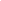 Pro přípravu Strategického rámce MAP byla vytvořena v aplikaci Google dokumenty tabulka. Ta nabízí zástupcům subjektů poskytujících neformální a zájmové vzdělávání na území ORP Jičín možnost zapsat, a tudíž zařadit do Strategického rámce MAP, aktivity mimoškolní organizace, kterou zastupují. Díky tomu, že se jedná o otevřený a sdílený dokument. Tabulka bude výchozím materiálem pro další jednání skupiny, které bylo stanoveno na 25. srpna 2016 od 15:00 v K-klubu. Do té doby je možné do tabulky vstupovat a projekty volně přidávat.Prosíme Vás, abyste odkaz a informace k tabulce i projektu MAP šířily dál po území ORP, aby bylo zapojených subjektů co nejvíce.! První fáze vyplňování byla ukončena 7.8.2016. K tomuto datu realizátoři projektu zapsané údaje uložili a zařadili je do připravovaného Strategického rámce MAP. Údaje jdou i nadále upravovat a nové projekty přidávat, je jen nutné přepsat kolonku Datum aktualizace a termín 7.8.2016 přepsat na aktuální datum úpravy, aby bylo zřetelné, že došlo k tabulce ke změně. Děkujeme za pochopení.TABULKU SI OTEVŘETE V APLIKACI DOKUMENTY GOOGLE NA TOMTO ODKAZU:https://docs.google.com/spreadsheets/d/1Uh_EzCI0cJO08ha18lT9uaDQpfy4VzpETLf57o3jP7E/edit#gid=0NÁVOD K VYPLNĚNÍ A DALŠÍ INFORMACE K TABULCE                na základě závěrů z jednání, které proběhlo 28. června v K-klubu, jsme ve spolupráci s vedoucí pracovní skupiny Mgr. Marií Stříbrnou vytvořili tabulku ve formě sdíleného dokumentu v aplikaci Dokumenty Google, která bude Pracovní skupině IV sloužit jako příprava Strategického rámce MAP a lépe nahradí dotazník, který jsme měli původně v plánu sestavit. Máme za to, že právě forma takto otevřeného dokumentu bude pro účely MAPu praktičtější a zároveň jednodušší pro vyplňování. Rádi bychom Vás touto cestou s tabulkou seznámili. Tabulka slouží Pracovní skupině Neformální a zájmové vzdělávání a nabízí členům této pracovní skupiny možnost zapsat, a tudíž zařadit do Strategického rámce MAP, aktivity mimoškolní organizace, kterou zastupují. Díky tomu, že se jedná o otevřený a sdílený dokument bude možné, aby do tabulky svými návrhy přispěly i jiné dosud nezapojené mimoškolní organizace. Prosíme Vás, abyste odkaz a informace k tabulce i projektu MAP šířily dál po území ORP, aby bylo zapojených subjektů co nejvíce.JAK TABULKU VYPLNITDo tabulky zapisujte takové projekty a aktivity, které daná mimoškolní organizace plánuje realizovat výhledově do roku 2020 a splňuje alespoň jedno z následujících kritérií:Jde o zcela novou aktivitu, kterou doposud organizace neměla v nabídceJde o aktivitu, kterou chce organizace oproti dosavadní nabídce jakkoliv rozšířit či obohatitOrganizace chce k aktivitě nově navázat spolupráciOrganizace k realizaci potřebuje finance nad rámec běžného rozpočtuV oblasti neformálního a zájmového vzdělávání se chceme pro projekt MAP zaměřit na všechny věkové kategorie uživatelů, nikoliv pouze na děti a mládež do 15 let. Do tabulky tedy patří i aktivity a projekty plánované pro studenty středních škol či dospělé.Do každého řádku tabulky patří jeden projekt či aktivita, každý člen pracovní skupiny jich může napsat neomezené množství. Kromě názvu subjektu a názvu projektu či aktivity nás zajímá:Věková kategorie cílové skupinyPřípadný zájem o spolupráciVazba na témata MAPPředpokládané investice (dobrovolné)Stručný popis aktivity či projektuCo se týká vazby na témata MAP, prosíme, zapište k číslu příslušného tématu případnou vazbu prostřednictvím znamének X / XX / XXX dle míry vazby od nejmenší po nejvyšší. U takových témat, se kterými nemá projekt vazbu žádnou, nechte políčko volné. Seznam témat s číselným označením najdete v posledním sloupci tabulky, nebo můžete mít k dispozici tento seznam:Témata MAP:1. Předškolní vzdělávání a péče: dostupnost - inkluze – kvalita2. Čtenářská gramotnost v základním vzdělávání3. Matematická gramotnost v základním vzdělávání4. Inkluzivní vzdělávání a podpora dětí a žáků ohrožených školním neúspěchem5. Rozvoj podnikavosti a iniciativy dětí a žáků6. Rozvoj kompetencí dětí a žáků v polytechnickém vzdělávání7. Rozvoj kompetencí dětí a žáků v environmentálním vzdělávání, výchově a osvětě – EVVO8. Kariérové poradenství v základních školách9. Rozvoj digitálních kompetencí dětí a žáků10. Rozvoj kompetencí dětí a žáků pro aktivní používání cizího jazyka11. Rozvoj sociálních a občanských kompetencí dětí a žáků12. Rozvoj kulturního povědomí a vyjádření dětí a žáků13. Čtenářská pregramotnost v předškolním vzdělávání14. Matematická pregramotnost v předškolním vzdělávání15. Podpora řešení sociálně výchovných problémů16. Administrativní pracovník ve škole, jako pomoc pro přetížené učitele (ředitele) - školní asistent17. Práce s nadanými dětmi a žákyTabulka se chová jako běžný soubor v excelu, vyplňované údaje se ukládají automaticky, není potřeba je ukládat prostřednictvím tlačítka. S ohledem na velikost dat však proces ukládání může nějakou chvíli trvat. Zda je vše, co jste zapsali, uloženo, sledujte v textu pod nadpisem tabulky. Vzhledem k tomu, že se jedná o otevřený dokument, doporučujeme si pro případ ztráty dat Vámi zapsané údaje uložit do běžného excel souboru. Prosíme, abyste údaje vyplněné jinými uživateli nijak neupravovali, ani do tabulky nepřidávali další sloupce. V případě, že by Vám v tabulce cokoliv chybělo, nebo byste si nevěděli rady s jejím vyplněním, se obraťte na:                Bc. Ludmilu Bretovou na tel. 777 597 815 v době 9 - 11 hod a 14 - 18 hod                 nebo na Mgr. Kamilu Kabelkovou na tel. 602 420 396 v době 9 – 20 hod.   tisknout článekaktualizace 7.8.2016 22:20, Ludmila Bretová  